4 шага в пропасть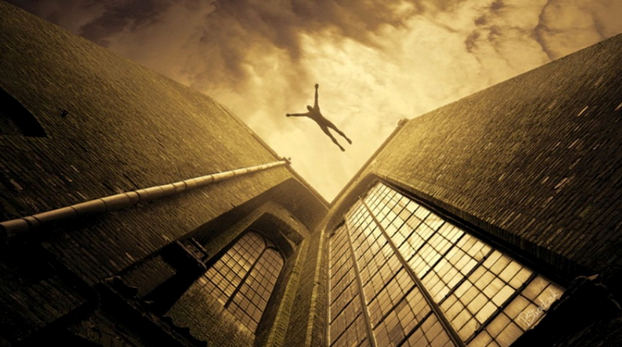 Хотелось бы создать «инструкцию», с чего начинается зависимость, разобрать все по полочкам и помочь осознать, что происходит «что-то не то» и сделан неправильный выбор в Вашей жизни.ШАГ ПЕРВЫЙ. НЕЗАВИСИМЫЙ. ВСТРЕЧА.На этом этапе человек еще полностью обладает свободой выбораОн испытывает любопытство, «желает попробовать, приобщиться, познать. Раздвинуть границы сознания»Ищет и пробует новые виды веществ, изменяющих его состояниеНе умеет сказать «НЕТ»Испытывает трудности в понимании собственных границПогружается в мифологию о психоактивных веществах, их влиянии на организмХочет быть как все в компанииБежит от проблемИспользует «пофигизм» как единственно верный взгляд на жизньСтремится к острым ощущениям и рискуНе знает и не желает знать об истинном влиянии ПАВ на организм. Отрицает наличие последствий от употребления наркотических веществ.Есть два пути после первых опытов с пробой ПАВ:1. Полностью прекратить употребление. Около 50% людей поступают именно так.2. Продолжать употребление, что неминуемо ведет к переходу на следующий этап развития зависимости.ШАГ ВТОРОЙ. ВЫБОР ОБРАЗА ЖИЗНИ. «РОЗОВЫЕ ОЧКИ».На этом этапе возникает:Осознанное желание получать «кайф» при помощи ПАВПланирование употребленияПоиск разумных оправданий употребленияПоиск «подходящей» компанииНаркотик становится необходимым атрибутом веселья и отдыхаПАВ начинают использовать как:Средство для снятия «комплексов»Лекарство от  стрессаСпособ общенияСпутник сексуальных отношений.Можно заметить рост, требуемой для получения нужных ощущений, дозы.Формируется особая культура, «тусовка»- свое ПАВ, своя музыка, свой юмор, стиль одежды и др.Закон дозы: если человек продолжает употребление ПАВ, он переходит с меньших доз на большие и с менее сильных веществ на более сильные. Если человек не прекращает употребление, начинается следующая стадия зависимости.ШАГ ТРЕТИЙ. ВЫНУЖДЕННЫЙ. ПЕРИОД ОТРИЦАНИЯ.Для этого периода характерно:Проблемы со здоровьем (похмелье, ломка, неприятные ощущения после употребления, заболевания)Потеря контроля над поведением (асоциальное поведение, травмы)Проблемы в семьеПроблемы с учебойФинансовые трудностиКонфликты с друзьямиОсновной круг общения составляют те, кто тоже употребляет ПАВКонфликты с закономВозникает физическая зависимость. Наркотик не приносит желаемого удовольствия, а употребляется для приведения организма в нормальное состояние. На этом этапе человек еще не связывает свои проблемы с употреблением ПАВ. Возникающие проблемы служат поводом/оправданием дальнейшего употребления. Употребление вызывает новые проблемы. Причина и следствие меняются местами. Прекратить употребление самостоятельно на этой стадии практически становится невозможным. Необходима помощь специалистов. Продолжение употребления обязательно ведет к переходу на следующий этап зависимости.ШАГ ЧЕТВЕРТЫЙ. «ДНО» - ЦЕЛЬ.Жизнь ради употребленияПостоянная потребность в наркотическом веществеИспользование самых крайних мер в поисках дозыРазрушение нравственных ценностейАпатия и нежелание жить, утрата смысла существованияПопытки самоубийстваХронические заболеванияРазрыв с семьей, друзьями, обществомНа данном этапе наблюдаются глубокие физиологические изменения, организм находится в полной зависимости от ПАВ. Употребление становится необходимым для существования. Мозг разучился самостоятельно регулироватьнейрохимический баланс и не может воспринимать окружающий мир без очередной дозы. Если человек не прекращает употребление – он погибает.А стоит ли оно того, чтобы загубить свою ЕДИНСТВЕННУЮ жизнь???Может быть, вовсе и не стоит спускаться по этой лестнице, ведущей вниз?Берегите себя и будьте здоровы!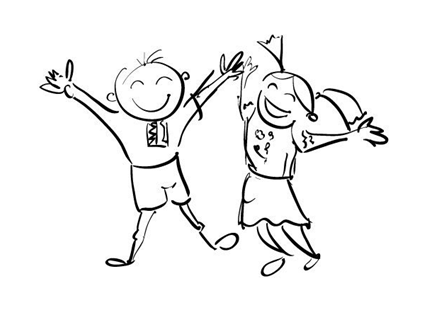 